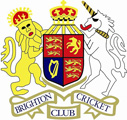 Brighton Cricket Club Junior Representative Players 2018-19Once again this year the club was represented by a number of our talented juniors who were successful in making either the South East Breakers State Championship teams, JG Craig u15 team or SECA representative teams.  There were also many past JG Craig players involved in these squads. Congratulations to all the players who represented the club and their club coaches.U18 Breakers:This year the u18 State Championships was an all T-20 affair, with 7 group games before a final. The Breakers were successful in winning 6 games with just the 1 loss and unfortunately missed the Grand Final on percentage. The club was represented by Noah Severin who had another strong tournament, opening the batting and finishing the tournament with 184 runs at 30.67 to finish 5th in total runs across all teams. Former JG Craig player Hamish MacCorquodale also had a key role with the ball.U18 SECA:Former JG Craig player Flynn Mountford represented SECA u18s who lost in the Semi Finals.U16 Breakers: The Breakers u16s completed a dominant tournament with a 7 and 1 record in the group stages before a comfortable victory in the final. The club was represented by Ben Sexton and Charlie Dowling, both of whom made strong contributions. Ben opened the bowling in most games and finished with 10 wickets at 19 including 4/17 and player of the day in round 3. Charlie had limited opportunities due to the number of T-20 fixtures and the dominant nature of the team but played an important hand in round 4 with 31* off 25 balls and scored at a strike rate of 123.8 during the tournament.U16 SECA:The SECA (1) side had a below par tournament finishing mid table in the Jim Beitzel Shield. Patrick Kyritsis opened the bowling and had good performances against Ringwood (3/23) and West Gippsland (2/18). The side also included Will Peake, Winston Macgowan and Bailey Rohan from last year’s JG Craig side.The SECA (2) side competing in the Keith Mackay Shield, included Brighton players Jeremy Adams and Ryan Agg, as well as Charlie Wilkinson from last year’s JG Craig side. Jeremy and Ryan both contributed strongly finishing 2nd and 3rd in the side’s run scoring respectively. Jeremy’s performance was particularly meritorious given he was initially an emergency and only came into the side at late notice batting at 7 before consistent performances saw him elevated to the top 4. In all he made 175 at 29.2 with 5 scores over 20 in 7 games to finish 5th in the competition’s run scoring. The side eventually lost at the Semi Final stage.JG Craig u15:The JG Craig u15 side had a successful tournament progressing through the South Group undefeated from their 6 games before losing to Box Hill at the Quarter Final stage. The side included several boys who’ve played cricket in one form or another for the club including Lachlan Zissis, Josh Badge, Lachlan McCluskey and Ben Edmondson. The boys all contributed well with Lachlan Zissis, Lachlan McCluskey and Ben Edmondson gaining selection in the South Group team of the tournament (along with MPCA player Matt Kennedy). Hugo Hall-Kahan was selected but was then injured before the tournament.Breakers u14:The u14 Breakers weren’t able to defend their title from the previous year winning 4 games and losing 3. Henry Pearson was the club’s sole representative and made a strong contribution to be 2nd in the side’s run scoring with 121 at 17.2 and taking 7 wickets at 15.9.SECA u14:The club had no representatives in the SECA (1), Russell Allen side (RU) but did have Moe Spencer in the SECA (2) Des Nolan side. Moe had a strong tournament as a bottom-aged player making 103 at 20.6 and the SECA (2) team went on to win the tournament.SECA u12:The SECA Mitchell Shield produced another dominant tournament, going through undefeated to take yet another title. The side included 3 Brighton players – Sam Fanning, Nicholas Gillard and Josh Dolan who all made important contributions. Nicholas bowled tightly without reward, with an economy rate of 2.5 r.p.o with his leg spin. Josh Dolan bowled at good pace to take the very impressive 10 wickets at 6.7 to finish 3rd across the competition for wickets. Lastly, Sam Fanning had several telling contributions with his lusty late innings hitting, none more so in the Grand Final when SECA were sitting at 8/102 before Sam unleashed with 34* from 21 balls including a massive 6 to take them to a winning score. He finished the tournament with 97 runs at 24.3.The SECA (2) side competing in the Josh Browne Plate completed a clean sweep of the u12 VMCU competition with an undefeated tournament. We were represented by Henry Robinson, another boy called up as an emergency who made the most of his call up. Starting the tournament batting down the order, he quickly proved his worth with back to back 40s in round 2 and 3 and proceeded to produce 5 scores over 20 all at close to run a ball. In the Grand Final he made 40 from 42 balls to help his side produce a winning score. In all he made 208 runs at 34.6 to be his sides leading run scorer and 2nd overall across the competition.